О дополнительных выплатах некоторым медицинским ипедагогическим работникам к профессиональным праздникамУказом губернатора Иркутской области от 12.11.2018 N 233-уг "Об установлении единовременной выплаты к профессиональным праздникам отдельным категориям работников в Иркутской области" установлены единовременные выплаты к профессиональным праздникам в 2019 году в размере, обеспечивающем получение гражданами 10 000 рублей (включая районный коэффициент и иные предусмотренные законодательством надбавки), следующим категориям работников: работники областных государственных медицинских организаций, замещающие должности врачей-специалистов и провизоров, - ко Дню медицинского работника (16 июня 2019 года); работники муниципальных дошкольных образовательных организаций, замещающие должности педагогических работников, помощников воспитателей и младших воспитателей, - ко Дню воспитателя и всех дошкольных работников (27 сентября 2019 года); педагогические работники областных государственных и муниципальных общеобразовательных организаций - ко Дню учителя (5 октября 2019 года).Помощник прокурора Аларского района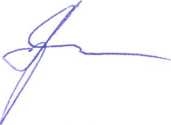 юрист 1 класса                                                                           В.Р. Садритдинова